					    ПРЕСС-РЕЛИЗо проведении акциив рамках областного профилактического проекта«Забота о здоровье сегодня-активное долголетие завтра»для сотрудников Ветковского районного ЦГЭ,  направленного на формирование здорового образа жизни, профилактику употребления психоактивных веществС целью профилактики неинфекционных заболеваний, в том числе заивисимого поведения, травматизма и гибели от внешних причин среди населения ГУ «Гомельский областной центр гигиены, эпидемиологии и общественного здоровья» совсместно с организацими здравоохранения разработали областной профилактический проект для реализации на всех административных территориях области. 	29 октября 2019 года на базе Ветковского районного ЦГЭ среди специалистов организована и проведена встреча на тему: “Забота о здоровье сегодня-активное долголетие завтра”.  В ходе встречи специалистами  Ветковского районного ЦГЭ с применением презентации «Что нужно знать любителям пива»,  проведена инфо-беседа, видеоматериалы. Приняло участие в мероприятиях 18 человек.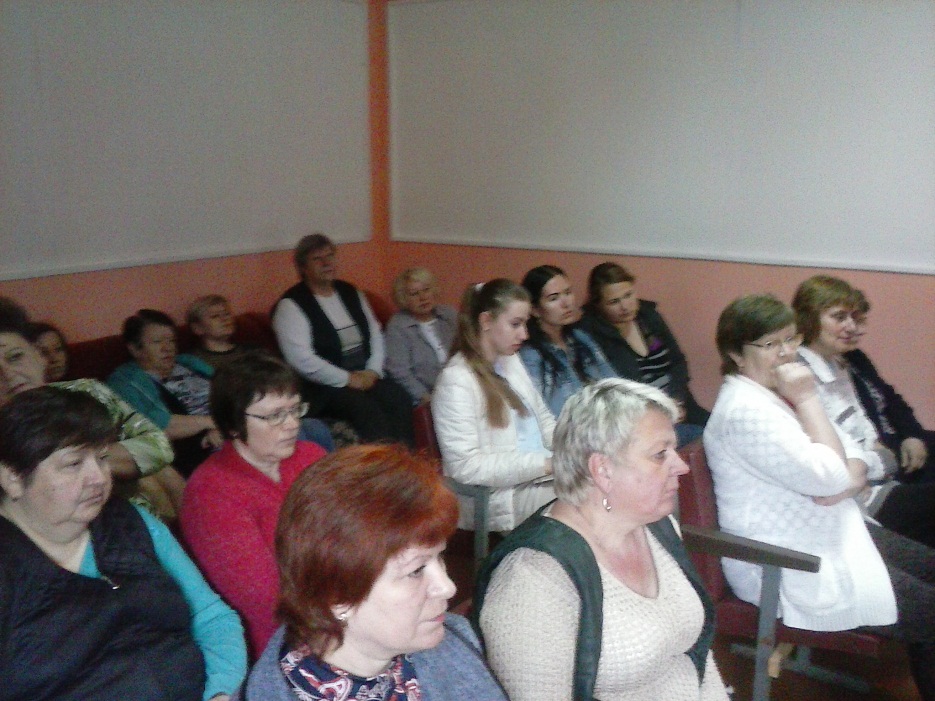 